Quick Start Authoring Guide for OneApp LearnAbout this documentThis document provides a quick walkthrough of getting up and running for authoring for OneApp Learn. These steps use the sample project Computer Basics as the project template.For more in depth information, please see other document provided within the authoring kit. Prep a new ProjectCopy the Computer Basics sample project from the Authoring Kit into your own project folder.
1) Edit the subjectareas.xml documentThis document relates your product to the course catalog. It uses the same content model  as the full entire course catalog structure but we only need to related a single product to a catalog subject area.
a.) Edit the Subjects section to match your contents subject area. The Subject ID and Subject Name should be accurate, If you don't know which subject ID to use, content your OneApp Learn service support provider.b.) In the Product Results section, change the only row so that result title and result context reflect your products content2.) Add/Modify new content and edit contentassets.xml, contentoutline.xmla.) Author content using one of the content type form templates.		TextAndPicture		SortGame		FlashcardGame		PanImage		* Filenames should be lowercase.* For image, insure they are PNG and contain the PNG file extension .png. The filenames should be  lower case whenever possible. 	* Use an easy to remember file naming convention:		[Activity Number][Activiy Type Abbr][optional iteration number as needed)]		A single topic might contain 4 reading activities ( 4 files )		01intro.xml, would be topic01's TextAndPicture Intro activity		01cont.xml, would be topic01's TextAndPicture Continuation activity		01capimg1.xml, would be a TextAndPicture CaptionedImage activity		01capimg2.xml, would be a TextAndPicture another CaptionedImage activity	* Take note of PNG image filenames you add to the content templates: b.) Edit the contentassets.xml file to insure they reflect the content files and dependencies.i.) Use an easy to remember activity ID convention:	A + [filename - minus the file extension]	The above topic would contain the following Activity IDs:	A01intro,  A01cont, A01capimg1,  and A01capimg2

ii.) Insure an related images to the activities files are noted within the supporting files section for that activity. For simplicity here, these file should exist within the images file folder of your project.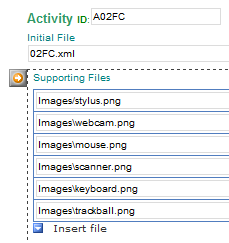 C.) Edit the contentoutline.xml file to insure they correct activities are targets as the content topics.	i.) Use an easy to remember topic ID convention:	T + [topic number]				T01 would be related to Activity ID A01intro				T02 would be related to Activity ID A02intro3.) Modify the assessment.xml a.) Author content using one of the content type form templates.		TextAndPicture4.) Modify the productdetails.xmla.) Modify product detail information such as title, byline, outline, and details.b.) If you product has a DVD component  add DVD component SKU numberc.) If your product has a Program Access components, provide the access codes
Prep for HandoffCopy all the files , sub folders and all, into a zip file to prepare it for handoff to the service provider. Name the zip the same or similar title to your product title.
